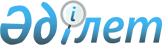 Об установлении ставок ввозных таможенных пошлин Единого таможенного тарифа Евразийского экономического союза в отношении отдельных видов товаров в соответствии с обязательствами Российской Федерации в рамках ВТО
					
			Утративший силу
			
			
		
					Решение Совета Евразийской экономической комиссии от 21 августа 2015 года № 54. Утратило силу решением Совета Евразийской экономической комиссии от 14 сентября 2021 года № 80
      Сноска. Утратило силу решением Совета Евразийской экономической комиссии от 14.09.2021 № 80 (вводится в действие с 01.01.2022).
      В соответствии со статьями 42 и 45 Договора о Евразийском экономическом союзе от 29 мая 2014 года и на основании Договора о функционировании Таможенного союза в рамках многосторонней торговой системы от 19 мая 2011 года Совет Евразийской экономической комиссии решил:
      1. Установить ставки ввозных таможенных пошлин Единого таможенного тарифа Евразийского экономического союза (приложение к Решению Совета Евразийской экономической комиссии от 16 июля 2012 г. № 54) в отношении отдельных видов товаров согласно приложению.
      2. Примечания к Единому таможенному тарифу Евразийского экономического союза (приложение к Решению Совета Евразийской экономической комиссии от 16 июля 2012 г. № 54): 
      дополнить примечаниями 39C и 40С следующего содержания:
      "39С) Ставка ввозной таможенной пошлины в размере 10% от таможенной стоимости, но не менее 0,05 евро за 1 л, применяется с даты вступления в силу Решения Совета Евразийской экономической комиссии от 21 августа 2015 г. № 54 по 31.08.2016 включительно.
      40С) Ставка ввозной таможенной пошлины в размере 6,5% от таможенной стоимости, но не менее 0,22 евро за 1 кг, применяется с даты вступления в силу Решения Совета Евразийской экономической комиссии от 21 августа 2015 г. № 54 по 31.08.2016 включительно.";
      дополнить примечаниями 42С – 55С следующего содержания:
      "42С) Ставка ввозной таможенной пошлины в размере 15% от таможенной стоимости, но не менее 0,13 евро за 1 л, применяется с даты вступления в силу Решения Совета Евразийской экономической комиссии от 21 августа 2015 г. № 54 по 31.08.2016 включительно.
      43С) С даты вступления в силу Решения Совета Евразийской экономической комиссии 21 августа 2015 г. № 54 по 31.08.2016 включительно применяется либо ставка ввозной таможенной пошлины в размере 15% от таможенной стоимости, либо ставка ввозной таможенной пошлины в размере 14% от таможенной стоимости, но не менее 0,114 евро за 1 л, в зависимости от того, какая из исчисленных сумм таможенной пошлины ниже.
      44С) Ставка ввозной таможенной пошлины в размере 12% от таможенной стоимости, но не менее 0,1 евро за 1 л, применяется с даты вступления в силу Решения Совета Евразийской экономической комиссии от 21 августа 2015 г. № 54 по 31.08.2016 включительно.
      45С) Ставка ввозной таможенной пошлины в размере 12% от таможенной стоимости, но не менее 0,07 евро за 1 л, применяется с даты вступления в силу Решения Совета Евразийской экономической комиссии от 21 августа 2015 г. № 54 по 31.08.2016 включительно.
      46С) Ставка ввозной таможенной пошлины в размере 14% от таможенной стоимости, но не менее 0,07 евро за 1 л, применяется с даты вступления в силу Решения Совета Евразийской экономической комиссии от 21 августа 2015 г. № 54 по 31.08.2016 включительно.
      47С) Ставка ввозной таможенной пошлины в размере 14% от таможенной стоимости, но не менее 0,05 евро за 1 л, применяется с даты вступления в силу Решения Совета Евразийской экономической комиссии от 21 августа 2015 г. № 54 по 31.08.2016 включительно.
      48С) Ставка ввозной таможенной пошлины в размере 11,3% от таможенной стоимости, но не менее 0,2 евро за 1 см3 объема двигателя, применяется с даты вступления в силу Решения Совета Евразийской экономической комиссии от 21 августа 2015 г. № 54 по 31.08.2016 включительно.
      49С) Ставка ввозной таможенной пошлины в размере 10% от таможенной стоимости, но не менее 1,8 евро за 1 см3 объема двигателя, применяется с даты вступления в силу Решения Совета Евразийской экономической комиссии от 21 августа 2015 г. № 54 по 31.08.2016 включительно.
      50С) Ставка ввозной таможенной пошлины в размере 5% от таможенной стоимости, но не менее 0,2 евро за 1 см3 объема двигателя, применяется с даты вступления в силу Решения Совета Евразийской экономической комиссии от 21 августа 2015 г. № 54 по 31.08.2016 включительно.
      51С) Ставка ввозной таможенной пошлины в размере 12% от таможенной стоимости, но не менее 0,15 евро за 1 см3 объема двигателя, применяется с даты вступления в силу Решения Совета Евразийской экономической комиссии от 21 августа 2015 г. № 54 по 31.08.2016 включительно.
      52С) Ставка ввозной таможенной пошлины в размере 10% от таможенной стоимости, но не менее 1,2 евро за 1 см3 объема двигателя, применяется с даты вступления в силу Решения Совета Евразийской экономической комиссии от 21 августа 2015 г. № 54 по 31.08.2016 включительно.
      53С) Ставка ввозной таможенной пошлины в размере 17% от таможенной стоимости, но не менее 0,1 евро за 1 см3 объема двигателя, применяется с даты вступления в силу Решения Совета Евразийской экономической комиссии от 21 августа 2015 г. № 54 по 31.08.2016 включительно.
      54С) Ставка ввозной таможенной пошлины в размере 17% от таможенной стоимости, но не менее 0,2 евро за 1 см3 объема двигателя, применяется с даты вступления в силу Решения Совета Евразийской экономической комиссии от 21 августа 2015 г. № 54 по 31.08.2016 включительно.
      55С) Ставка ввозной таможенной пошлины в размере 11,3% от таможенной стоимости, но не менее 0,34 евро за 1 см3 объема двигателя, применяется с даты вступления в силу Решения Совета Евразийской экономической комиссии от 21 августа 2015 г. № 54 по 31.08.2016 включительно.".
      3. Настоящее Решение вступает в силу по истечении 10 календарных дней с даты его официального опубликования, но не ранее 1 сентября 2015 г.
                   Члены Совета Евразийской экономической комиссии: СТАВКИ
ввозных таможенных пошлин
Единого таможенного тарифа Евразийского
экономического союза
					© 2012. РГП на ПХВ «Институт законодательства и правовой информации Республики Казахстан» Министерства юстиции Республики Казахстан
				
От
Республики
Армения
От
Республики
Беларусь
От Республики
Казахстан
От Кыргызской
Республики
От Российской
Федерации
В. Габриелян
В. Матюшевский
Б. Сагинтаев
В. Диль
И. Шувалов ПРИЛОЖЕНИЕ
к Решению Совета
Евразийской экономической комиссии
от 21 августа 2015 г. № 54
Код 
ТН ВЭД
Наименование позиции
Ставка ввозной таможенной пошлины 
(в процентах от таможенной стоимости либо в евро, либо в долларах США)
0602 90 490 0
– – – – – – прочие
5
0602 90 910 0
– – – – – цветущие растения с бутонами или цветками, 
за исключением кактусов
5
2009 71 200 2
– – – – – концентрированный, стоимостью, превышающей 30 евро за 100 кг 
нетто-массы, в бочках, цистернах, флекси-танках вместимостью не более 
40 кг
1039С)
2009 79 190 3
– – – – – концентрированный, стоимостью, превышающей 30 евро за 100 кг 
нетто-массы, в бочках, цистернах, флекси-танках вместимостью не более 
40 кг
1039С)
3921 13 100 0
– – – гибкие
6,540С)
3921 13 900 0
– – – прочие
6,540С)
4411 12 100 0
– – – без механической обработки или покрытия поверхности
7,5
4411 13 100 0
– – – без механической обработки или покрытия поверхности
7,5
4411 92 100 0
– – – без механической обработки или покрытия поверхности
7,5
4411 92 900 0
– – – прочие
7,5
4814 90 100 0
– – обои и аналогичные настенные покрытия, состоящие из зернистой, тисненой, окрашенной, с отпечатанным рисунком или иным способом декорированной бумаги, покрытой прозрачным защитным слоем пластмассы
10
4814 90 700 1
– – – обои и аналогичные настенные покрытия, состоящее из бумаги, покрытой с лицевой стороны материалом для плетения, соединенным или не соединенным в параллельные пряди или тканым или нетканым
10
4814 90 700 9
– – – прочие
10
6103 42 000 9
– – – прочие
10
8408 20 510 8
– – – – – – прочие
7,5
8418 10 200 1
– – – холодильники-морозильники бытовые
1542С)
8418 10 800 1
– – – холодильники-морозильники бытовые
1243С)
8418 21 100 0
– – – емкостью более 340 л
10
8418 21 510 0
– – – – в виде стола
1244С)
8418 21 910 0
– – – – – не более 250 л
1245С)
8418 30 200 1
– – – морозильники бытовые
1446С)
8418 30 800 1
– – – морозильники бытовые
1447С)
8528 72 200 1
– – – – с жидкокристаллическим или плазменным экраном
10, но не менее 
25,5 евро за 1 шт
8539 21 920 0
– – – – более 100 В
15
8539 21 980 0
– – – – не более 100 В
15
8539 29 920 0
– – – – более 100 В
12,5
8539 29 980 0
– – – – не более 100 В
12,5
8701 20 901 5
– – – – с момента выпуска которых прошло более 5 лет, но не более 7 лет
11,348С)
8702 10 192 4
– – – – – с момента выпуска которых прошло более 5 лет, но не более 7 лет
1049С)
+
8703 21 109 1
– – – – – четырехколесные моторные транспортные средства повышенной проходимости с двумя или четырьмя ведущими колесами, оборудованные сиденьем мотоциклетного (седельного) типа, рычагами ручного рулевого управления двумя передними колесами, шинами для бездорожья, 
с автоматическим или ручным управлением трансмиссией, обеспечивающей 
задний ход
550С)
8704 21 390 4
– – – – – – с момента выпуска которых прошло более 
5 лет, но не более 7 лет
1251С)
8704 23 990 5
– – – – – с момента выпуска которых прошло более 5 лет, но не более 7 лет
1052С)
8704 31 390 4
– – – – – – с момента выпуска которых прошло более 
5 лет, но не более 7 лет
1753С)
8704 31 990 4
– – – – – – с момента выпуска которых прошло более 
5 лет, но не более 7 лет
1754С)
8705 90 300 5
– – – бывшие в эксплуатации
11,355С)
9401 51 000 0
– – из бамбука или ротанга
14 плюс 0,07 евро 
за 1 кг
9401 59 000 0
– – прочая
14 плюс 0,07 евро 
за 1 кг
9401 69 000 0
– – прочая
15 плюс 0,08 евро
за 1 кг
9401 79 000 9
– – – прочая
15 плюс 0,08 евро
за 1 кг
9401 80 000 9
– – прочая
15 плюс 0,08 евро
за 1 кг
9401 90 800 9
– – – – прочие
12,5 плюс 0,08 евро
за 1 кг
9403 20 200 9
– – – прочие
14 плюс 0,05 евро 
за 1 кг
9403 60 300 0
– – мебель деревянная магазинная
15 плюс 0,1 евро 
за 1 кг
9403 81 000 0
– – из бамбука или ротанга
14 плюс 0,13 евро 
за 1 кг
9403 89 000 0
– – прочая
14 плюс 0,13 евро 
за 1 кг
9619 00 510 1
– – – – детские пеленки и подгузники
10, но не менее 
0,31 евро за 1 кг
9619 00 510 9
– – – – прочие
10, но не менее 
0,31 евро за 1 кг
9619 00 590 1
– – – – детские пеленки и подгузники
10, но не менее 
0,31 евро за 1 кг
9619 00 590 9
– – – – прочие
10, но не менее 
0,31 евро за 1 кг